Roxeth Primary School Proposed Pupil Premium Spend 2020/21Objectives for Pupil Premium SpendingA number of factors have to be taken into consideration when taking the decisions of when and how to allocate the spending of the Pupil Premium. The most important for the school to consider is the context of the school. This is followed by a number of other factors such as the common barriers the Ever6 children face, the extent to which they receive parental support at home for their learning simultaneously accounting for the complexity of family unit, the access to the resources pupils have both at school and home and the historic levels of attainment and progress to date. Data from the Fisher Family Trust, Sutton Trust Toolkit and other assessment sources are analysed regularly where children are identified and for their progress/underachievement as well as those who are high performers. We ensure all staff are aware of who pupil premium and vulnerable children are in their classes. We ensure that each child’s individual needs are considered with care so that the correct intervention is in place for him/her where needed. Improving Day to Day TeachingRoxeth Primary School strives to ensure that all children receive high quality teaching, with increasing numbers of outstanding teaching achieved by all teachers. This is achieved with termly observations with the possibility of more observations should the Senior Leadership Team deem necessary, providing access to high quality CPD, termly tracking meetings and improved assessment through joint levelling and moderation.Individualising SupportWe recognise that ‘one size fits all’ method does not work for all children and the fact that PP pupils are not a homogeneous group and cover a wide range of needs. Therefore, we understand that work and teaching has to be tailored to each child in order to help raise his/her attainment and we will take these group and individual needs fully into account: We will use high quality teaching and learning as the preferred way to narrow the gaps in attainment in the first instance. We will also use high quality interventions with proven evidence of impact to assist our pupils who need additional support in a time limited way.  We ensure there is a Teaching Assistant available in classrooms; volunteers are deployed to classrooms to assist children with their reading and other areas. We employ external agencies to assist those children who require additional support and purchase any resources that will help further aid/boost teaching and learning. Key PrinciplesWe believe achievement for all students, including those from disadvantaged backgrounds, is best fostered in a school with an ethos of high expectations, where high quality teaching and learning is at the heart of all we do. We design, tailored and regularly review our curriculum to ensure it meets the needs of all students We believe teaching and learning in the classroom is the main focus for raising achievement We believe additional targeted interventions support and complement class based provision We believe students from disadvantaged backgrounds benefit fully from school wide opportunities to develop the cultural and social capital needed to support transition to their next stage of education, training or employment.RESPONSIVE SPEND Any remaining budget to respond to Pupil Progress Meetings and additional needs as identified. Proactive response will amass the majority of the budget but this spend will ensure an effective responsive approach.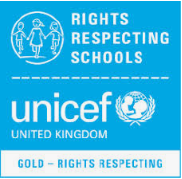 Article 3: The best interests of the child must be top priorityArticle 21: If a child is adopted, the first concern must be what is best for the child Article 23: A child with a disability has the right to live a full and decent lifeArticle 28: Every child has the right to an educationArticle 29: Education must develop every child’s personality, talents and abilities to the full Number of pupils and Pupil Premium (PP) receivedNumber of pupils and Pupil Premium (PP) receivedNumber of pupils and Pupil Premium (PP) receivedNumber of pupils and Pupil Premium (PP) receivedNumber of pupils and Pupil Premium (PP) receivedNumber of pupils and Pupil Premium (PP) receivedNumber of pupils and Pupil Premium (PP) receivedNumber of pupils and Pupil Premium (PP) receivedNumber of pupils and Pupil Premium (PP) receivedTotal number of pupils on role (av over 3 terms)Total number of pupils on role (av over 3 terms)Total number of pupils on role (av over 3 terms)Total number of pupils on role (av over 3 terms)Total number of pupils on role (av over 3 terms)420 (average)420 (average)420 (average)420 (average)Total number of pupils eligible for PP grantTotal number of pupils eligible for PP grantTotal number of pupils eligible for PP grantTotal number of pupils eligible for PP grantTotal number of pupils eligible for PP grant63 + 1 LAC (average)63 + 1 LAC (average)63 + 1 LAC (average)63 + 1 LAC (average)Amount PP grant received per pupilAmount PP grant received per pupilAmount PP grant received per pupilAmount PP grant received per pupilAmount PP grant received per pupil£1345  £2,345 (incl £2,345 LAC)£1345  £2,345 (incl £2,345 LAC)£1345  £2,345 (incl £2,345 LAC)£1345  £2,345 (incl £2,345 LAC)Total amount of PPG receivedTotal amount of PPG receivedTotal amount of PPG receivedTotal amount of PPG receivedTotal amount of PPG received£87,080£87,080£87,080£87,080Date of Last ReviewDate of Last ReviewSeptember 2020September 2020Date of Next ReviewDate of Next ReviewDate of Next ReviewDate of Next ReviewJULY 2021Summary of PP spending 2020-21Summary of PP spending 2020-21Summary of PP spending 2020-21Summary of PP spending 2020-21Summary of PP spending 2020-21Summary of PP spending 2020-21Summary of PP spending 2020-21Summary of PP spending 2020-21Summary of PP spending 2020-21The primary objective of PP spending is to raise attainment levels of pupils eligible for the grant. The school has had a particular emphasis on children in upper KS2; but also focuses on Early Years and KS1 intervention, as advocated in the Education Endowment Foundation Teaching and Learning Toolkit and also indicated by the school’s own performance indicators.    Pupil premium spending is over a financial year.The primary objective of PP spending is to raise attainment levels of pupils eligible for the grant. The school has had a particular emphasis on children in upper KS2; but also focuses on Early Years and KS1 intervention, as advocated in the Education Endowment Foundation Teaching and Learning Toolkit and also indicated by the school’s own performance indicators.    Pupil premium spending is over a financial year.The primary objective of PP spending is to raise attainment levels of pupils eligible for the grant. The school has had a particular emphasis on children in upper KS2; but also focuses on Early Years and KS1 intervention, as advocated in the Education Endowment Foundation Teaching and Learning Toolkit and also indicated by the school’s own performance indicators.    Pupil premium spending is over a financial year.The primary objective of PP spending is to raise attainment levels of pupils eligible for the grant. The school has had a particular emphasis on children in upper KS2; but also focuses on Early Years and KS1 intervention, as advocated in the Education Endowment Foundation Teaching and Learning Toolkit and also indicated by the school’s own performance indicators.    Pupil premium spending is over a financial year.The primary objective of PP spending is to raise attainment levels of pupils eligible for the grant. The school has had a particular emphasis on children in upper KS2; but also focuses on Early Years and KS1 intervention, as advocated in the Education Endowment Foundation Teaching and Learning Toolkit and also indicated by the school’s own performance indicators.    Pupil premium spending is over a financial year.The primary objective of PP spending is to raise attainment levels of pupils eligible for the grant. The school has had a particular emphasis on children in upper KS2; but also focuses on Early Years and KS1 intervention, as advocated in the Education Endowment Foundation Teaching and Learning Toolkit and also indicated by the school’s own performance indicators.    Pupil premium spending is over a financial year.The primary objective of PP spending is to raise attainment levels of pupils eligible for the grant. The school has had a particular emphasis on children in upper KS2; but also focuses on Early Years and KS1 intervention, as advocated in the Education Endowment Foundation Teaching and Learning Toolkit and also indicated by the school’s own performance indicators.    Pupil premium spending is over a financial year.The primary objective of PP spending is to raise attainment levels of pupils eligible for the grant. The school has had a particular emphasis on children in upper KS2; but also focuses on Early Years and KS1 intervention, as advocated in the Education Endowment Foundation Teaching and Learning Toolkit and also indicated by the school’s own performance indicators.    Pupil premium spending is over a financial year.The primary objective of PP spending is to raise attainment levels of pupils eligible for the grant. The school has had a particular emphasis on children in upper KS2; but also focuses on Early Years and KS1 intervention, as advocated in the Education Endowment Foundation Teaching and Learning Toolkit and also indicated by the school’s own performance indicators.    Pupil premium spending is over a financial year.Barriers:Barriers:Barriers:Barriers:Barriers:Barriers:Barriers:Barriers:Barriers:Catch up focus on PP children who were disadvantaged by school closure (March – September 19) due to Covid-19Developing access to remote learning for PP children who are disadvantaged due to disruptions to schooling as a result of the Covid-19 pandemicEmotional needs of PP children whom have experienced recent trauma Some children also have SEN/EAL needs – continue to target these needs alsoContinue developing parental engagement with some PP familiesCatch up focus on PP children who were disadvantaged by school closure (March – September 19) due to Covid-19Developing access to remote learning for PP children who are disadvantaged due to disruptions to schooling as a result of the Covid-19 pandemicEmotional needs of PP children whom have experienced recent trauma Some children also have SEN/EAL needs – continue to target these needs alsoContinue developing parental engagement with some PP familiesCatch up focus on PP children who were disadvantaged by school closure (March – September 19) due to Covid-19Developing access to remote learning for PP children who are disadvantaged due to disruptions to schooling as a result of the Covid-19 pandemicEmotional needs of PP children whom have experienced recent trauma Some children also have SEN/EAL needs – continue to target these needs alsoContinue developing parental engagement with some PP familiesCatch up focus on PP children who were disadvantaged by school closure (March – September 19) due to Covid-19Developing access to remote learning for PP children who are disadvantaged due to disruptions to schooling as a result of the Covid-19 pandemicEmotional needs of PP children whom have experienced recent trauma Some children also have SEN/EAL needs – continue to target these needs alsoContinue developing parental engagement with some PP familiesCatch up focus on PP children who were disadvantaged by school closure (March – September 19) due to Covid-19Developing access to remote learning for PP children who are disadvantaged due to disruptions to schooling as a result of the Covid-19 pandemicEmotional needs of PP children whom have experienced recent trauma Some children also have SEN/EAL needs – continue to target these needs alsoContinue developing parental engagement with some PP familiesCatch up focus on PP children who were disadvantaged by school closure (March – September 19) due to Covid-19Developing access to remote learning for PP children who are disadvantaged due to disruptions to schooling as a result of the Covid-19 pandemicEmotional needs of PP children whom have experienced recent trauma Some children also have SEN/EAL needs – continue to target these needs alsoContinue developing parental engagement with some PP familiesCatch up focus on PP children who were disadvantaged by school closure (March – September 19) due to Covid-19Developing access to remote learning for PP children who are disadvantaged due to disruptions to schooling as a result of the Covid-19 pandemicEmotional needs of PP children whom have experienced recent trauma Some children also have SEN/EAL needs – continue to target these needs alsoContinue developing parental engagement with some PP familiesCatch up focus on PP children who were disadvantaged by school closure (March – September 19) due to Covid-19Developing access to remote learning for PP children who are disadvantaged due to disruptions to schooling as a result of the Covid-19 pandemicEmotional needs of PP children whom have experienced recent trauma Some children also have SEN/EAL needs – continue to target these needs alsoContinue developing parental engagement with some PP familiesCatch up focus on PP children who were disadvantaged by school closure (March – September 19) due to Covid-19Developing access to remote learning for PP children who are disadvantaged due to disruptions to schooling as a result of the Covid-19 pandemicEmotional needs of PP children whom have experienced recent trauma Some children also have SEN/EAL needs – continue to target these needs alsoContinue developing parental engagement with some PP familiesDesired Outcomes:Desired Outcomes:Desired Outcomes:Desired Outcomes:Desired Outcomes:Desired Outcomes:Desired Outcomes:Desired Outcomes:Desired Outcomes:To ensure all PP children have access to learning in the event of partial/full school closure due to Covid-19To continue to ensure a higher proportion of Pupil Premium children to make more than expected progress To continue to ensure Pupil Premium children’s individual needs are addressed so that the difference between this group and others nationally continues to be reduced To ensure the more and most-able Pupil Premium children are stretched and further challenged To support families through parenting classes and increasing parental engagementTo ensure all PP children have access to learning in the event of partial/full school closure due to Covid-19To continue to ensure a higher proportion of Pupil Premium children to make more than expected progress To continue to ensure Pupil Premium children’s individual needs are addressed so that the difference between this group and others nationally continues to be reduced To ensure the more and most-able Pupil Premium children are stretched and further challenged To support families through parenting classes and increasing parental engagementTo ensure all PP children have access to learning in the event of partial/full school closure due to Covid-19To continue to ensure a higher proportion of Pupil Premium children to make more than expected progress To continue to ensure Pupil Premium children’s individual needs are addressed so that the difference between this group and others nationally continues to be reduced To ensure the more and most-able Pupil Premium children are stretched and further challenged To support families through parenting classes and increasing parental engagementTo ensure all PP children have access to learning in the event of partial/full school closure due to Covid-19To continue to ensure a higher proportion of Pupil Premium children to make more than expected progress To continue to ensure Pupil Premium children’s individual needs are addressed so that the difference between this group and others nationally continues to be reduced To ensure the more and most-able Pupil Premium children are stretched and further challenged To support families through parenting classes and increasing parental engagementTo ensure all PP children have access to learning in the event of partial/full school closure due to Covid-19To continue to ensure a higher proportion of Pupil Premium children to make more than expected progress To continue to ensure Pupil Premium children’s individual needs are addressed so that the difference between this group and others nationally continues to be reduced To ensure the more and most-able Pupil Premium children are stretched and further challenged To support families through parenting classes and increasing parental engagementTo ensure all PP children have access to learning in the event of partial/full school closure due to Covid-19To continue to ensure a higher proportion of Pupil Premium children to make more than expected progress To continue to ensure Pupil Premium children’s individual needs are addressed so that the difference between this group and others nationally continues to be reduced To ensure the more and most-able Pupil Premium children are stretched and further challenged To support families through parenting classes and increasing parental engagementTo ensure all PP children have access to learning in the event of partial/full school closure due to Covid-19To continue to ensure a higher proportion of Pupil Premium children to make more than expected progress To continue to ensure Pupil Premium children’s individual needs are addressed so that the difference between this group and others nationally continues to be reduced To ensure the more and most-able Pupil Premium children are stretched and further challenged To support families through parenting classes and increasing parental engagementTo ensure all PP children have access to learning in the event of partial/full school closure due to Covid-19To continue to ensure a higher proportion of Pupil Premium children to make more than expected progress To continue to ensure Pupil Premium children’s individual needs are addressed so that the difference between this group and others nationally continues to be reduced To ensure the more and most-able Pupil Premium children are stretched and further challenged To support families through parenting classes and increasing parental engagementTo ensure all PP children have access to learning in the event of partial/full school closure due to Covid-19To continue to ensure a higher proportion of Pupil Premium children to make more than expected progress To continue to ensure Pupil Premium children’s individual needs are addressed so that the difference between this group and others nationally continues to be reduced To ensure the more and most-able Pupil Premium children are stretched and further challenged To support families through parenting classes and increasing parental engagementCore for all Learners:Core for all Learners:Core for all Learners:Core for all Learners:Core for all Learners:Core for all Learners:Core for all Learners:Core for all Learners:Core for all Learners:Quality First Teaching by all teaching staffAppropriate differentiation and challenge in lessons A sense of belonging, feeling safe and happy Access to a range of learning opportunities including extracurricular enrichmentQuality First Teaching by all teaching staffAppropriate differentiation and challenge in lessons A sense of belonging, feeling safe and happy Access to a range of learning opportunities including extracurricular enrichmentQuality First Teaching by all teaching staffAppropriate differentiation and challenge in lessons A sense of belonging, feeling safe and happy Access to a range of learning opportunities including extracurricular enrichmentQuality First Teaching by all teaching staffAppropriate differentiation and challenge in lessons A sense of belonging, feeling safe and happy Access to a range of learning opportunities including extracurricular enrichmentQuality First Teaching by all teaching staffAppropriate differentiation and challenge in lessons A sense of belonging, feeling safe and happy Access to a range of learning opportunities including extracurricular enrichmentQuality First Teaching by all teaching staffAppropriate differentiation and challenge in lessons A sense of belonging, feeling safe and happy Access to a range of learning opportunities including extracurricular enrichmentQuality First Teaching by all teaching staffAppropriate differentiation and challenge in lessons A sense of belonging, feeling safe and happy Access to a range of learning opportunities including extracurricular enrichmentQuality First Teaching by all teaching staffAppropriate differentiation and challenge in lessons A sense of belonging, feeling safe and happy Access to a range of learning opportunities including extracurricular enrichmentQuality First Teaching by all teaching staffAppropriate differentiation and challenge in lessons A sense of belonging, feeling safe and happy Access to a range of learning opportunities including extracurricular enrichmentProposed Spending Plan 2020-2021Proposed Spending Plan 2020-2021Proposed Spending Plan 2020-2021Proposed Spending Plan 2020-2021Proposed Spending Plan 2020-2021Proposed Spending Plan 2020-2021Proposed Spending Plan 2020-2021Proposed Spending Plan 2020-2021Proposed Spending Plan 2020-2021Planned Spend AreaEstimated SpendEstimated SpendRationale for SpendRationale for SpendRationale for SpendRationale for SpendDesired Impact and how it will be measuredDesired Impact and how it will be measuredSmall groups for writing in Y6 (Full Year)Approx. £18,000 Teacher ledApprox. £18,000 Teacher ledTo raise attainment in English in Y6 as identified by tracking with a focus on Ever6 pupils.To raise attainment in English in Y6 as identified by tracking with a focus on Ever6 pupils.To raise attainment in English in Y6 as identified by tracking with a focus on Ever6 pupils.To raise attainment in English in Y6 as identified by tracking with a focus on Ever6 pupils.PP children to reach expected standard and to make at least good progress from their starting point PP children to reach expected standard and to make at least good progress from their starting point Year 6 Maths and English booster groups Approx. £2,275 Teacher ledApprox. £2,275 Teacher ledSmall groups Maths Year 5/6 (Full year)Approx. £26,855 Teacher ledApprox. £26,855 Teacher ledTo raise attainment in maths in Y6 as identified by tracking with a focus on Ever6 pupils.To raise attainment in maths in Y6 as identified by tracking with a focus on Ever6 pupils.To raise attainment in maths in Y6 as identified by tracking with a focus on Ever6 pupils.To raise attainment in maths in Y6 as identified by tracking with a focus on Ever6 pupils.PP children to reach expected standard and to make at least good progress from their starting pointPP children to reach expected standard and to make at least good progress from their starting pointMusic Tuition Approx. £750Approx. £750To enable access to peripatetic music lessons where any Ever6 children have been selected.To enable access to peripatetic music lessons where any Ever6 children have been selected.To enable access to peripatetic music lessons where any Ever6 children have been selected.To enable access to peripatetic music lessons where any Ever6 children have been selected.To ensure no pupil fails to participate for financial reasons.Level of PP children accessing Music lessons. To ensure no pupil fails to participate for financial reasons.Level of PP children accessing Music lessons. Consultant EP£3000£3000To provide support and strategies to teachers where vulnerable children have been identified as in need of support.To provide support and strategies to teachers where vulnerable children have been identified as in need of support.To provide support and strategies to teachers where vulnerable children have been identified as in need of support.To provide support and strategies to teachers where vulnerable children have been identified as in need of support.Children identified with additional needs to provide strategies and guidance for Teachers and Support Staff to ensure appropriate provision for progress. Children identified with additional needs to provide strategies and guidance for Teachers and Support Staff to ensure appropriate provision for progress. Play Therapist£9000 for our vulnerable groups (of which are Ever6 including 1 LAC).£9000 for our vulnerable groups (of which are Ever6 including 1 LAC).To support the social and emotional development of highly vulnerable children both in term time and throughout the holidays.To support the social and emotional development of highly vulnerable children both in term time and throughout the holidays.To support the social and emotional development of highly vulnerable children both in term time and throughout the holidays.To support the social and emotional development of highly vulnerable children both in term time and throughout the holidays.On-going emotional support for PP children On-going emotional support for PP children Speech and Language support£2,600 TA led£2,600 TA ledTo support children with their speech and language development focussing on set SAL targets (from a SAL therapist at NPH)To support children with their speech and language development focussing on set SAL targets (from a SAL therapist at NPH)To support children with their speech and language development focussing on set SAL targets (from a SAL therapist at NPH)To support children with their speech and language development focussing on set SAL targets (from a SAL therapist at NPH)PP children to make better than expected progress from their starting pointMonitor through target setting and assessing against their targetsPP children to make better than expected progress from their starting pointMonitor through target setting and assessing against their targetsOccupational Therapy support (school led)£1,300 TA led£1,300 TA ledTo support children with their motor skills development focussing on set OT targets (from an OT therapist at NPH)To support children with their motor skills development focussing on set OT targets (from an OT therapist at NPH)To support children with their motor skills development focussing on set OT targets (from an OT therapist at NPH)To support children with their motor skills development focussing on set OT targets (from an OT therapist at NPH)PP children to make better than expected progress from their starting pointMonitor through target setting and assessing against their targetsPP children to make better than expected progress from their starting pointMonitor through target setting and assessing against their targetsTA Support to direct Phonics and Reading  Interventions Approx. £1000 Approx. £1000 To ensure all PP pupils are heard to read by Older Peers from Harrow Boys School To ensure all PP pupils are heard to read by Older Peers from Harrow Boys School To ensure all PP pupils are heard to read by Older Peers from Harrow Boys School To ensure all PP pupils are heard to read by Older Peers from Harrow Boys School PP children to make better than expected progress from their starting pointMonitor by assessing against their targets and internal/external dataPP children to make better than expected progress from their starting pointMonitor by assessing against their targets and internal/external dataTA to lead Interventions for Social SkillsApprox £2600Approx £2600To support children with their social skills development focussing emotional and behavioural support To support children with their social skills development focussing emotional and behavioural support To support children with their social skills development focussing emotional and behavioural support To support children with their social skills development focussing emotional and behavioural support PP children to make better than expected progress from their starting pointMonitor by assessing against their targets and internal/external dataPP children to make better than expected progress from their starting pointMonitor by assessing against their targets and internal/external dataTA Support to access Maths and Art/Drama workshopsApprox. £2600 Approx. £2600 To allow PP pupils to attend Maths, Art and Drama sessions at John Lyon Schools run by Teachers from JL School To allow PP pupils to attend Maths, Art and Drama sessions at John Lyon Schools run by Teachers from JL School To allow PP pupils to attend Maths, Art and Drama sessions at John Lyon Schools run by Teachers from JL School To allow PP pupils to attend Maths, Art and Drama sessions at John Lyon Schools run by Teachers from JL School PP children to make better than expected progress from their starting pointMonitor by assessing against their targets and internal/external dataPP children to make better than expected progress from their starting pointMonitor by assessing against their targets and internal/external dataSupport by a TA reading in YR reading with PP pupils. £2,600 TA led£2,600 TA ledTo ensure all PP pupils in Year R have their school reading book changed daily and are heard to read at least 3 times a week.To ensure all PP pupils in Year R have their school reading book changed daily and are heard to read at least 3 times a week.To ensure all PP pupils in Year R have their school reading book changed daily and are heard to read at least 3 times a week.To ensure all PP pupils in Year R have their school reading book changed daily and are heard to read at least 3 times a week.PP children to make better than expected progress from their starting pointMonitor by assessing against their targets and internal/external dataPP children to make better than expected progress from their starting pointMonitor by assessing against their targets and internal/external dataSupport by a TA reading in Y1-2 book changing and reading with PP pupils. £2,600 TA led£2,600 TA ledTo ensure all PP pupils in Year 1 &2 have their school reading book changed daily and are heard to read at least 3 times a week.To ensure all PP pupils in Year 1 &2 have their school reading book changed daily and are heard to read at least 3 times a week.To ensure all PP pupils in Year 1 &2 have their school reading book changed daily and are heard to read at least 3 times a week.To ensure all PP pupils in Year 1 &2 have their school reading book changed daily and are heard to read at least 3 times a week.PP children to make better than expected progress from their starting pointMonitor by assessing against their targets and internal/external dataPP children to make better than expected progress from their starting pointMonitor by assessing against their targets and internal/external dataSupport by a TA reading in Y3-4 book changing and reading with PP pupils. £2,600 TA led£2,600 TA ledTo ensure all PP pupils in Year 3 &4 have their school reading book changed daily and are heard to read at least 3 times a week.To ensure all PP pupils in Year 3 &4 have their school reading book changed daily and are heard to read at least 3 times a week.To ensure all PP pupils in Year 3 &4 have their school reading book changed daily and are heard to read at least 3 times a week.To ensure all PP pupils in Year 3 &4 have their school reading book changed daily and are heard to read at least 3 times a week.PP children to make better than expected progress from their starting pointMonitor by assessing against their targets and internal/external dataPP children to make better than expected progress from their starting pointMonitor by assessing against their targets and internal/external dataSupport by a TA reading with Y5-6 PP pupils. £2,300 TA led£2,300 TA ledTo ensure all PP pupils in Year 5 & 6 are heard to read at least 3 times a week.To ensure all PP pupils in Year 5 & 6 are heard to read at least 3 times a week.To ensure all PP pupils in Year 5 & 6 are heard to read at least 3 times a week.To ensure all PP pupils in Year 5 & 6 are heard to read at least 3 times a week.PP children to make better than expected progress from their starting point and to reach expected standard Monitor by assessing against their targets and internal/external dataPP children to make better than expected progress from their starting point and to reach expected standard Monitor by assessing against their targets and internal/external dataClubs and classes Approx. £1000(support for Vulnerable pupils: tennis / karate / football / choir)Approx. £1000(support for Vulnerable pupils: tennis / karate / football / choir)Support for families who would find access to paid clubs a challenge and/or need support for children’s social development Support for families who would find access to paid clubs a challenge and/or need support for children’s social development Support for families who would find access to paid clubs a challenge and/or need support for children’s social development Support for families who would find access to paid clubs a challenge and/or need support for children’s social development Creating opportunities for all learners and encouraging children to try and learn new skills Raising child self-esteem and confidenceCreating opportunities for all learners and encouraging children to try and learn new skills Raising child self-esteem and confidenceAdministration time £2000£2000Admin support for parents (monitoring and tracking attendance, assisting with booking lunches and getting uniform etc)Admin support for parents (monitoring and tracking attendance, assisting with booking lunches and getting uniform etc)Admin support for parents (monitoring and tracking attendance, assisting with booking lunches and getting uniform etc)Admin support for parents (monitoring and tracking attendance, assisting with booking lunches and getting uniform etc)School supports PP parents by tracking attendance, assisting with booking lunches and getting uniformSchool supports PP parents by tracking attendance, assisting with booking lunches and getting uniformSchool Uniform £1000£1000To support for children whose families may be experiencing financial struggle to ensure children have warm, comfortable clothing to enable success To support for children whose families may be experiencing financial struggle to ensure children have warm, comfortable clothing to enable success To support for children whose families may be experiencing financial struggle to ensure children have warm, comfortable clothing to enable success To support for children whose families may be experiencing financial struggle to ensure children have warm, comfortable clothing to enable success School will provide uniform support through its uniform partners for those parents wishing to claim support. Increase in self-esteem for PP children in need of uniform supportSchool will provide uniform support through its uniform partners for those parents wishing to claim support. Increase in self-esteem for PP children in need of uniform supportAccess to laptops to support remote learning £3000£3000To support pupils when accessing remote learning by providing a laptop device to use at homeTo support pupils when accessing remote learning by providing a laptop device to use at homeTo support pupils when accessing remote learning by providing a laptop device to use at homeTo support pupils when accessing remote learning by providing a laptop device to use at homePupils will be able to complete remote learning lessening the impact of school closure/isolation etcAlso allows pupils to complete home learning to boost learning outcomesPupils will be able to complete remote learning lessening the impact of school closure/isolation etcAlso allows pupils to complete home learning to boost learning outcomesSummarySummarySummarySummarySummarySummarySummarySummarySummaryProposed Approx PPG expenditureProposed Approx PPG expenditureProposed Approx PPG expenditureProposed Approx PPG expenditureProposed Approx PPG expenditureProposed Approx PPG expenditure£87,080£87,080£87,080